SCHEDA ISCRIZIONE CORSO DI PREPARAZIONE 
AL CONCORSO T.F.A. SOSTEGNO  DA PROTEO FARE SAPERE  BRINDISIAnno 2019La/il sottoscritta/oCognome…………………………………………. Nome…………………………………………………Nata/o a …………………..………………………    Prov. ……….. il …………………………………..Titolo di studio (specificare il corso di studi frequentato) ………………………………………………Cellulare/telefono……………………………………………………………………………………………E-mail …………………………………………………………………………………………………………Codice Fiscale ……………………………………………………………………………………………….Chiede l’iscrizione al percorso formativo per il concorso TFA SOSTEGNO organizzato da Proteo Fare Sapere Brindisi e si impegna a versare la quota di140€ (corso completo per i non iscritti FLC CGIL)90€ (corso completo per gli iscritti FLC CGIL)Modalità di pagamento-Bonifico intestato a: Proteo Fare Sapere Brindisi IBAN IT62I0200815906000400932838-Pagamento in contanti (con ricevuta nominale)Brindisi ……………………..……..              Firma ………………………………….…..…….Possono iscriversi coloro che hanno i requisiti per l’accesso al concorso per DSGA o personale amministrativo in servizio ai fini dell’aggiornamento professionale. 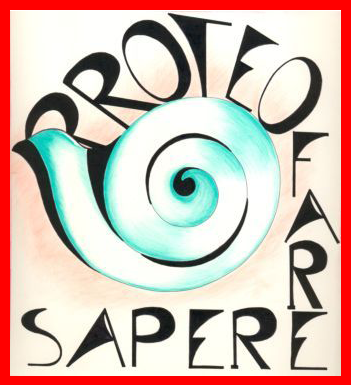 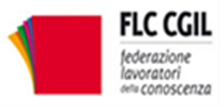 